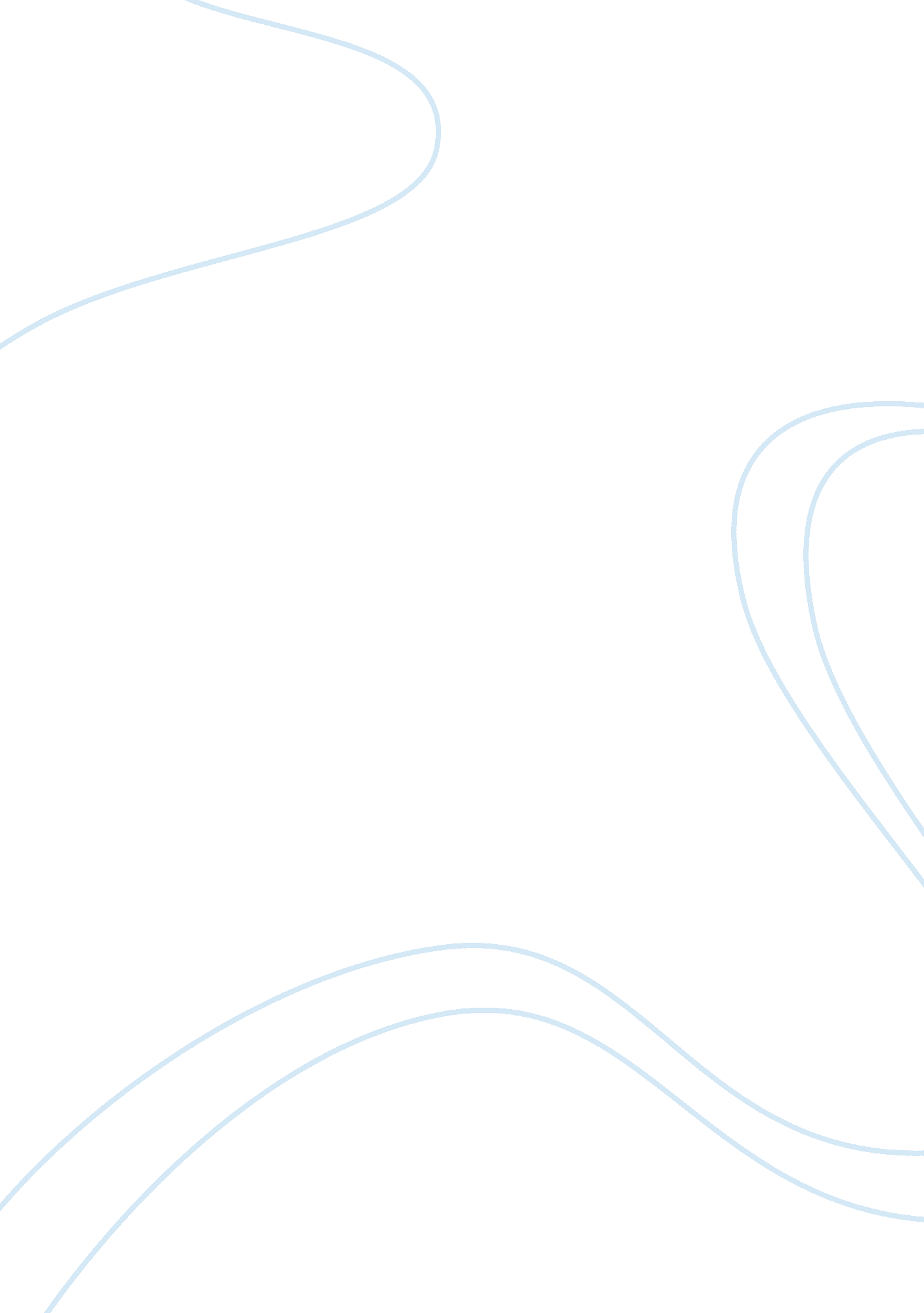 Clearance vape tanks by puff e-cigHealth & Medicine, Addiction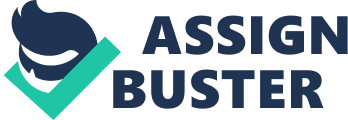 Vape tanks are highly important in the experience of vaping. It’s a great feeling knowing when you have the perfect tank that can do everything you want and more. You want the best when you make a purchase. You want a guarantee that the tank can do the basics, such as getting the most flavor out of the e-juice you’ve spent your hard earned money on, and vaporizing it to the best of its ability for a smooth, tasty hit. Our company not only provides these great tanks, but we provide them at an excellent price. Puff E-Cig’s Clearance Vape Tanks will blow you away with how great our products work at such a low price. Have a look at our selection of clearance vape tanks, which are a hot commodity on our online shop! Our M-9 tanks are an excellent model that we pride ourselves on for building. These models come in a variety of different colors such as black, blue, and silver. You’ll have no trouble finding a cool color that suits your personal expression with our vape tanks. Our M-9 Atomizers provide you with a quality experience when it comes to vaping. You’ll get the most out of your experience, from the best flavor possible, to the smoothest hit a vape can provide. At Puff E-Cig, we make sure you get nothing short of that when you purchase one of our vape tanks. Looking for variety in your flavors? We have a vast selection of e-juices to choose from. Not only can you select different flavors, but you also have the option of choosing them with different levels of nicotine. When you visit our online store, you’re guaranteed to find something that suits your tastes right away. Go ahead and browse around. We have plenty to offer! Apple? Grape? Dragon Fruit? We’ve got them! We’ve also got flavors such as our very own Magic Sauce. Have a look! There’s so much in store. On top of our vape tanks, we also provide many different types of disposable vaping items for you to enjoy. For a great and affordable price, you can puff away at our top flavors such as Maui Wowee or Cool Blue. The flavors are as smooth and cool as your favorite treat. Give them a try! They’re well worth it. You won’t be disappointed in our lightweight disposable items that can be found for a great price. Many vaping products require some form of power, so naturally, a charger would come in handy when your vape runs out of juice. Take a look at our USB vape chargers! Our magic pen USB charger is wonderful for those magic pen vapes. You can charge them anywhere, from your car, to your laptop, to your own personal wall charger. The accessibility of our USB charger makes it a must have for anyone who owns a magic pen. It’s retractable, which makes it super easy to place and remove from whatever power source you place your USB charger on. For the great price we’re selling this for, you certainly can’t beat that! We also sell other magic pen charging accessories such as the portable charger! We’d love to hear from you. If you have any sort of questions or concerns with our clearance vape tanks or any of our other products, don’t hesitate to reach out. We can be reached by email through our contacts form on our website, or by phone at 810-721-0590, where we will respond immediately. Puff E-Cig look forward to hearing from you. 